Mapping AR Codes to Yardi1) ADMINITSTRATION--> FINANCIAL--> AR CODES2) Use the FILTER function to narrow down the results: ie. Parking3) Click on the AR code in question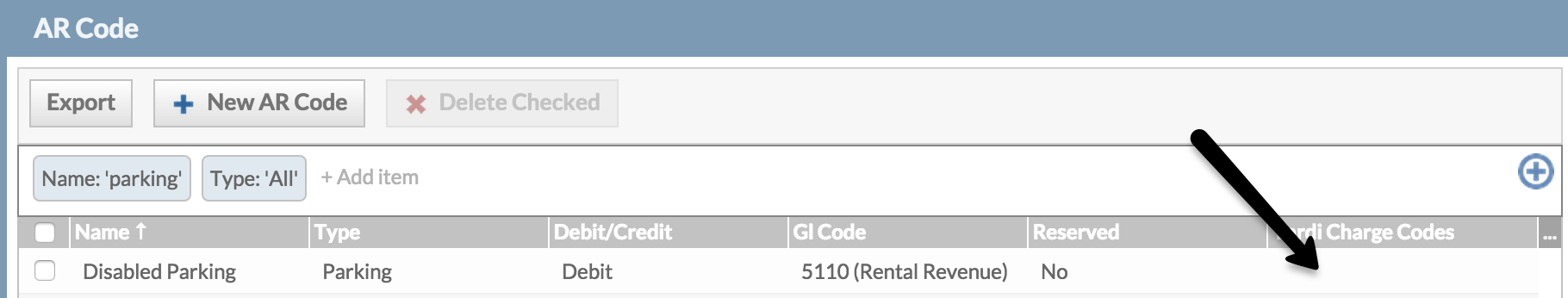 4) Click Edit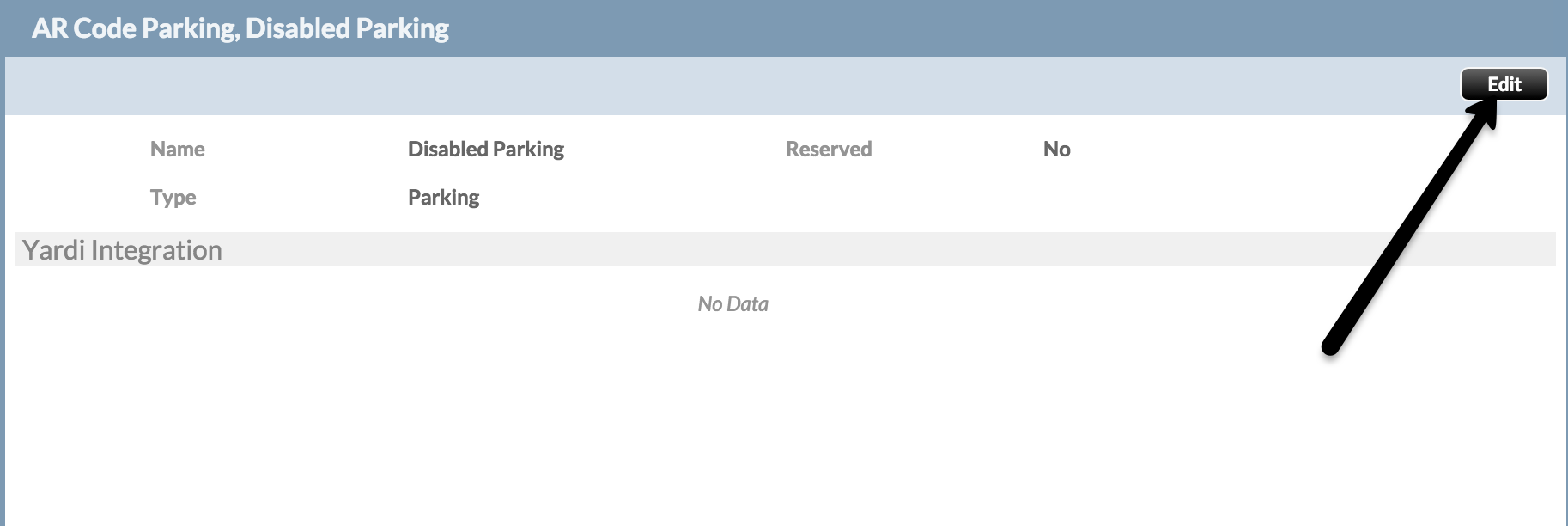 5) +ADD and add in the Yardi equivalent code EXACTLY as found in yardi. Example: rrent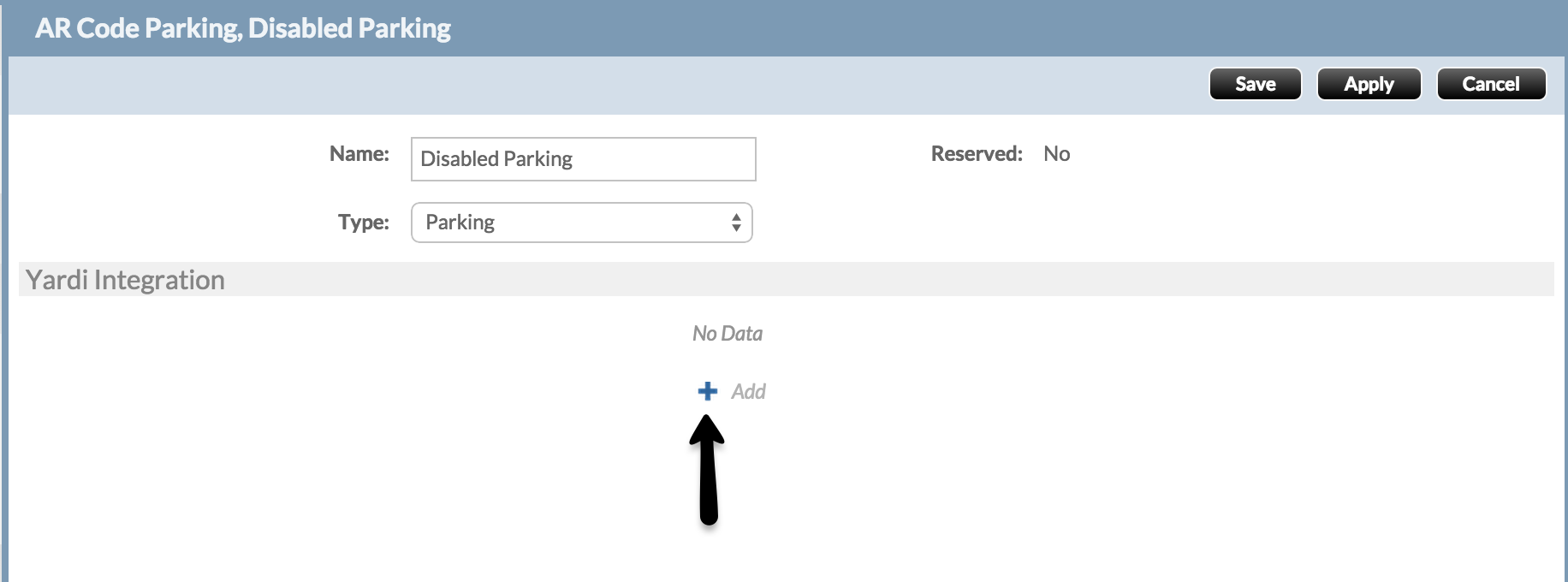 6) Click SAVE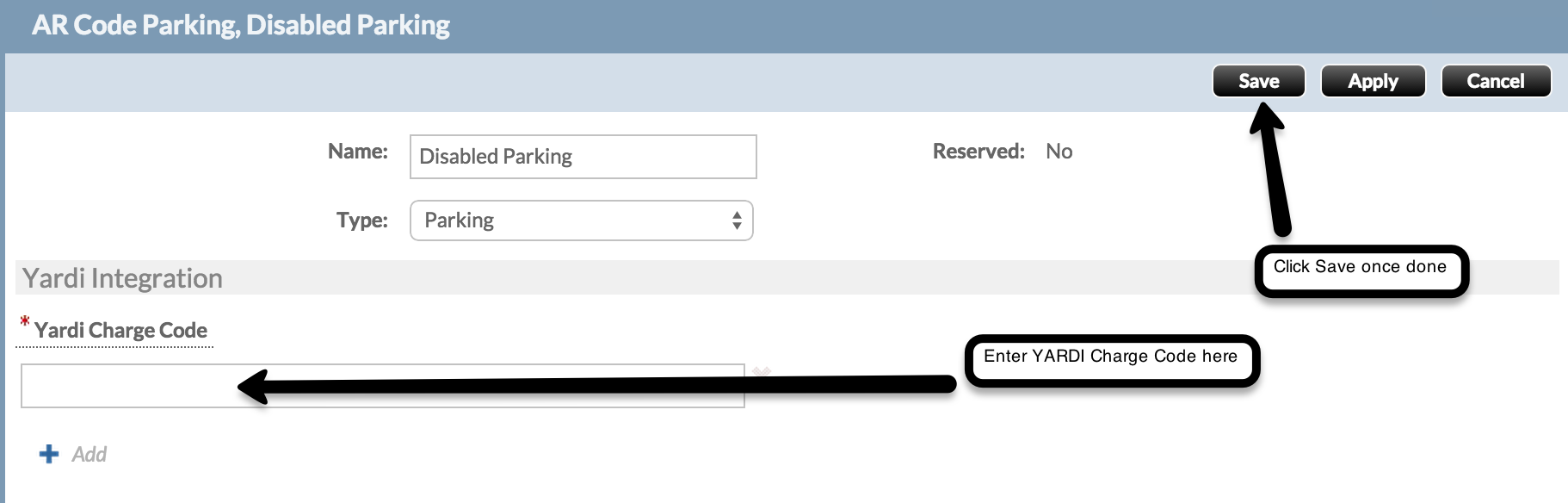 